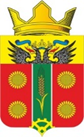 АДМИНИСТРАЦИЯ ИСТОМИНСКОЕ СЕЛЬСКОЕ ПОСЕЛЕНИЕ АКСАЙСКОГО РАЙОНА РОСТОВСКОЙ ОБЛАСТИПОСТАНОВЛЕНИЕ 14.10.2022                                       х. Островского                                          №180 О внесении изменений в Постановление Администрации Истоминского сельского поселения от 29.11.2018 года № 273 В соответствии с постановлением Администрации Истоминского сельского поселения от 01.08.2018 № 166 «Об утверждении Порядка разработки, реализации и оценки эффективности муниципальных программ Истоминского сельского поселения», постановлением Администрации Истоминского сельского поселения от 22.10.2018 № 233 «Об утверждении Перечня муниципальных программ Истоминского сельского поселения»,- ПОСТАНОВЛЯЮ1. Внести изменения в муниципальную программу Истоминского сельского поселения от 29.11.2018 года № 273 «Развитие физической культуры и спорта» согласно приложению № 1.2. Признать утратившим силу Постановление Администрации Истоминского сельского поселения от 03.11.2020 года № 200 согласно приложению № 2.3. Настоящее постановления вступает в силу с момента подписания и распространяется на правоотношения, возникшие с 31.08.2022г.4. Настоящее постановление подлежит размещению на официальном сайте Администрации Истоминского сельского поселения и опубликованию в периодическом печатном издании Истоминского сельского поселения «Вестник».5. Контроль за исполнением постановления возложить на заместителя Администрации Истоминского сельского поселения И.С. Аракелян.Глава АдминистрацииИстоминского сельского поселения 		  Д.А. КудовбаПостановление вноситзаместитель главы АдминистрацииПриложение № 1к постановлениюАдминистрация Истоминского сельского поселения от 14.10.2022 № 180ПАСПОРТМуниципальной программы Истоминского сельского поселения«Развитие физической культуры и спорта»ПАСПОРТПодпрограммы Истоминского сельского поселения«Развитие физической культуры и  массового спорта»Приоритеты и цели в сфере физической культуры и спорта Цели, задачи и основные направления в сфере физической культуры и спорта в Истоминское сельское поселение определены в Стратегии социально-экономического развития Истоминского сельского поселения с 2019 года  2030 года.Реализация поставленных целей и задач способствует развитию человеческого потенциала, укреплению здоровья нации и успешному выступлению в спортивных мероприятиях жителей Истоминского сельского поселения. К числу приоритетных направлений развития физической культуры и спорта в целом относятся: вовлечение жителей в регулярные занятия физической культурой и спортом, прежде всего детей и молодежи; повышение доступности объектов спорта, в том числе для лиц с ограниченными возможностями здоровья и инвалидов; усиление конкурентоспособности Истоминское сельское поселение на районных , областных соревнованиях.Выполнение мероприятий муниципальной программы позволит обеспечить реализацию целей в сфере физической культуры и спорта в Истоминском сельском поселение на долгосрочный период, будет способствовать повышению экономической рентабельности этой сферы, раскрытию ее социального потенциала. Сведения о показателях (индикаторах) муниципальной программы, подпрограмм муниципальной программы и их значениях приведены в приложении № 1 к муниципальной программе.Перечень подпрограмм, основных мероприятий муниципальной программы приведен в приложении № 2 к муниципальной программе.Перечень инвестиционных проектов (объектов капитального строительства, реконструкции, капитального ремонта, находящихся в муниципальной собственности Истоминского сельского поселения) приведен в приложении № 3 к муниципальной программе.Расходы бюджета поселения на реализацию муниципальной программы приведены в приложении № 4 к муниципальной программе.Перечень расходов на реализацию мероприятий муниципальной программы Истоминского сельского поселения «Развитие физической культуры и спорта» приведен в приложении № 5 к муниципальной программе.Приложение № 1к муниципальной программеИстоминского сельского поселения«Развитие физической культуры и спорта»Сведенияо показателях муниципальной программы, подпрограмм муниципальной программы и их значениях<1> При необходимости данную таблицу можно размещать более чем на одной странице (например, 2019-2024 годы, 2025-2030 годы).<2> Статистический или ведомственный.<3> Указываются значения за 2 года (фактическое значение за предыдущей год и оценка в год разработки муниципальной программы, которая подлежит корректировке после получения фактического значения). <4> В случае необходимости разбивки показателя.Приложение № 2к муниципальной программеИстоминского сельского поселения«Развитие физической культуры и спорта»Переченьподпрограмм, основных мероприятий муниципальной программы «Развитие физической культуры и спорта» в Истоминском сельском поселении» Приложение №3к муниципальной программеИстоминского сельского поселения«Развитие физической культуры и спорта»ПЕРЕЧЕНЬинвестиционных проектов (объектов капитального строительства, реконструкции и капитального ремонта,находящихся в муниципальной собственности Истоминского сельского поселения<1> При необходимости данную таблицу можно размещать более чем на одной странице (например, 2019-2024 годы, 2025-2030 годы).<2> В случае отсутствия положительного заключения экспертизы проектной документации, о достоверности определения сметной стоимости указать сроки ее получения и ассигнования, предусмотренные на разработку проектной документации.<3> Включается в приложение при наличии средств.Приложение № 4к муниципальной программе«Развитие физической культуры и спорта»РАСХОДЫместного бюджета на реализацию муниципальной программы Истоминского сельского поселения «Развитие физической культуры и спорта»Приложение № 5к муниципальной программе«Развитие физической культуры и спорта»РАСХОДЫна реализацию муниципальной программы Истоминского сельского поселения «Развитие физической культуры и спорта»Приложение № 6 к муниципальной программеИстоминского сельского поселения«Развитие физической культуры и спорта»ПЕРЕЧЕНЬ расходовна реализацию мероприятий муниципальной программы Истоминского сельского поселения «Развитие физической культуры и спорта» 1. При проведении физкультурных мероприятий по видам спорта среди всех возрастных групп населения, в том числе местных мероприятий (чемпионаты, первенства, кубки Истоминского сельского поселения, игры, конкурсы, спортивные акции, традиционные соревнования, турниры, фестивали и соревнования в рамках празднования знаменательных и памятных дат, соревнования физкультурно-спортивных объединений, организаций, мероприятия в рамках поэтапного внедрения ВФСК ГТО), осуществляется финансовое обеспечение расходов в соответствии с нормами, утвержденными Минспорта Ростовской области, по оплате: проживания и питания спортсменов Истоминского сельского поселения, тренеров, представителей команд; выплат спортивным судьям и обслуживающему персоналу за обслуживание соревнований и мероприятий в рамках ВФСК ГТО; медицинского обслуживания (в том числе услуг по обеспечению дежурства бригады скорой медицинской помощи с квалифицированным медицинским персоналом, реанимационным оборудованием и автомобилем скорой медицинской помощи); аренды или услуг по предоставлению спортсооружений, спортивного оборудования и инвентаря; транспортных услуг; наградной атрибутики; канцелярских принадлежностей; медикаментов и перевязочных средств; организации и проведения торжественных церемоний открытия, закрытия соревнований и торжественных мероприятий в рамках ВФСК ГТО (разработка сценария их проведения, праздничное оформление мест проведения, оплата услуг ведущего или диктора, звукоусиление и музыкальное сопровождение мероприятия, выступление творческих и спортивных коллективов, видео и фотосъемка, световое оформление). 2. При организации и проведении смотров-конкурсов в сфере физической культуры и спорта осуществляется финансовое обеспечение расходов, по оплате ценных призов, кубков, дипломов, грамот лауреатам смотра-конкурса, спортивного инвентаря. 3. При необходимости выступления на комплексных соревнованиях и мероприятиях ВФСК ГТО в единой спортивной форме осуществляется финансовое обеспечение расходов по оплате экипировки сборных команд Истоминского сельского поселения. 4. Осуществляется финансовое обеспечение расходов на изготовление знаков отличия грамот, кубков, ценных призов. 5. Спортивные и физкультурные мероприятия инвалидов и лиц с ограниченными возможностями: 6. При проведении конференций, совещаний, симпозиумов, направленных на развитие физической культуры и спорта в Истоминском сельском поселении, финансовое обеспечение расходов осуществляется в соответствии с нормами, утвержденными Минспорта Ростовской области по оплате аренды помещений. 7. При проведении мероприятий по футболу осуществляется финансовое обеспечение расходов в соответствии с нормами, утвержденными министерством спорта Ростовской области, по оплате: судейских расходов и работы обслуживающего персонала; медико-восстановительных мероприятий; проезда; питания; размещения; экипировки команд; проведения тренировочных мероприятий; аренды и услуг по предоставлению спортсооружений и транспортных средств; канцелярских и прочих расходных материалов; информационно-рекламного обеспечения проводимых мероприятий (освещение в средствах массовой информации, афиши, баннеры, оформительские работы и так далее); издания печатной продукции (справочники, методические пособия, альманахи, газеты, журналы, книги и так далее); командировочных расходов; услуг связи; мероприятий по подведению итогов футбольного сезона, проведения смотров-конкурсов; приобретения футбольной формы и инвентаря для награждения команд, участвующих в соревнованиях, проводимых на территории Истоминского сельского поселения.Примечание. Используемые сокращения: ВФСК ГТО – Всероссийский физкультурно-спортивный комплекс «Готов к труду и обороне»; Глава Администрации Истоминского сельского поселения            						Д. А. КудовбаНаименование муниципальной  программы–Муниципальная  программа Истоминского сельского поселения «Развитие физической культуры и спорта» Ответственный исполнитель муниципальной программы–Администрация Истоминского сельского поселения Соисполнителимуниципальной программы–отсутствуютУчастники муниципальной программы –Жители Истоминского сельского поселенияПодпрограммы муниципальной программы –«Развитие физической культуры и массового спорта»; Программно-целевые инструменты муниципальной программы –отсутствуютЦели муниципальной программы –развитие массовой физической культуры и спорта, обеспечивающее возможность жителям поселения вести здоровый образ жизни, систематически заниматься физической культурой и спортом Задачи муниципальной программы –создание условий для обеспечения развития на территории Истоминского сельского поселения физической культуры, массового спортаЦелевые индикаторы и показатели муниципальной программы –количества спортивных объектов  и спортивных сооружений на территории Истоминского сельского поселения Этапы и сроки реализации муниципальной программы –этапы реализации муниципальной  программы  не выделяются. 2019 – 2030 годыРесурсное обеспечение муниципальной программы –общий объем финансирования муниципальной программы  из местного бюджета составляет 8 922,5 тыс. рублей, в том числе:в 2019 году – 278,8 тыс. рублей;в 2020 году – 26,8 тыс. рублей;в 2021 году – 2836,5 тыс. рублей;в 2022 году – 5 590,4 тыс. рублей;в 2023 году – 35,0тыс. рублей;в 2024 году – 35,0 тыс. рублей;в 2025 году – 20,0 тыс. рублей;в 2026 году – 20,0 тыс. рублей;в 2027 году – 20,0тыс. рублей;в 2028 году – 20,0 тыс. рублей;в 2029 году – 20,0 тыс. рублей;в 2030 году – 20,0 тыс. рублей.Ожидаемые результаты реализации муниципальной программы –увеличение количества спортивных объектов и  спортивных сооружений на территории поселения, способствующее привлечению к систематическим занятиям физической культурой и спортом и приобщение к здоровому образу жизни широких масс населения, что окажет положительное влияние на улучшение качества жизни жителей Истоминского сельского поселения.Наименование подпрограммы–подпрограмма Истоминского сельского поселения «Развитие физической культуры и массового спорта» Ответственный исполнитель подпрограммы–Администрация Истоминского сельского поселения Соисполнителиподпрограммы–отсутствуютУчастники подпрограммы –жители Истоминского сельского поселенияПрограммно-целевые инструменты подпрограммы –отсутствуютЦели подпрограммы –развитие инфраструктуры физической культуры и спорта в Истоминского сельского поселенияЗадачи подпрограммы –создание условий для увеличения уровня обеспеченности спортивными сооружениями по направлениям «массовый спорт» Целевые индикаторы и показатели подпрограммы –доля спортивных объектов  и спортивных сооружений на территории Истоминского сельского поселения, по которым проведены мероприятия содержание имущества текущий ремонт, капитальный ремонт Этапы и сроки реализации подпрограммы –этапы реализации подпрограммы  не выделяются. 2019 – 2030 годыРесурсное обеспечение подпрограммы –общий объем финансирования подпрограммы из местного бюджета составляет 8 922,5 тыс. рублей, в том числе:в 2019 году – 278,8 тыс. рублей;в 2020 году – 26,8 тыс. рублей;в 2021 году – 2836,5 тыс. рублей;в 2022 году – 5 590,4 тыс. рублей;в 2023 году – 35,0тыс. рублей;в 2024 году – 35,0 тыс. рублей;в 2025 году – 20,0 тыс. рублей;в 2026 году – 20,0 тыс. рублей;в 2027 году – 20,0тыс. рублей;в 2028 году – 20,0 тыс. рублей;в 2029 году – 20,0 тыс. рублей;в 2030 году – 20,0 тыс. рублей.Ожидаемые результаты реализации подпрограммы –развитие сети спортивных сооружений, доступной для различных категорий и групп населения№ п/пНомер и наименование показателяВид показателяЕдиница измеренияДанные для расчета значения показателяДанные для расчета значения показателяЗначение показателяЗначение показателяЗначение показателяЗначение показателяЗначение показателяЗначение показателяЗначение показателяЗначение показателяЗначение показателяЗначение показателяЗначение показателяЗначение показателя№ п/пНомер и наименование показателяВид показателяЕдиница измерения2017год2018год2019 год2020 год2021 год2022 год2023 год2024 год2025год2026год2027год2028 год2029 год2030 год1234567891011121314151617181. Муниципальная программа Истоминского сельского поселения «Развитие физической культуры и спорта»1. Муниципальная программа Истоминского сельского поселения «Развитие физической культуры и спорта»1. Муниципальная программа Истоминского сельского поселения «Развитие физической культуры и спорта»1. Муниципальная программа Истоминского сельского поселения «Развитие физической культуры и спорта»1. Муниципальная программа Истоминского сельского поселения «Развитие физической культуры и спорта»1. Муниципальная программа Истоминского сельского поселения «Развитие физической культуры и спорта»1. Муниципальная программа Истоминского сельского поселения «Развитие физической культуры и спорта»1. Муниципальная программа Истоминского сельского поселения «Развитие физической культуры и спорта»1. Муниципальная программа Истоминского сельского поселения «Развитие физической культуры и спорта»1. Муниципальная программа Истоминского сельского поселения «Развитие физической культуры и спорта»1. Муниципальная программа Истоминского сельского поселения «Развитие физической культуры и спорта»1. Муниципальная программа Истоминского сельского поселения «Развитие физической культуры и спорта»1. Муниципальная программа Истоминского сельского поселения «Развитие физической культуры и спорта»1. Муниципальная программа Истоминского сельского поселения «Развитие физической культуры и спорта»1. Муниципальная программа Истоминского сельского поселения «Развитие физической культуры и спорта»1. Муниципальная программа Истоминского сельского поселения «Развитие физической культуры и спорта»1. Муниципальная программа Истоминского сельского поселения «Развитие физической культуры и спорта»1. Муниципальная программа Истоминского сельского поселения «Развитие физической культуры и спорта»1.Показатель 1.1.количества спортивных объектов  и спортивных сооружений на территории Истоминского сельского поселения ведомственныйединицы555556666666662. Подрограмма Истоминского сельского поселения «Развитие физической культуры и спорта»2. Подрограмма Истоминского сельского поселения «Развитие физической культуры и спорта»2. Подрограмма Истоминского сельского поселения «Развитие физической культуры и спорта»2. Подрограмма Истоминского сельского поселения «Развитие физической культуры и спорта»2. Подрограмма Истоминского сельского поселения «Развитие физической культуры и спорта»2. Подрограмма Истоминского сельского поселения «Развитие физической культуры и спорта»2. Подрограмма Истоминского сельского поселения «Развитие физической культуры и спорта»2. Подрограмма Истоминского сельского поселения «Развитие физической культуры и спорта»2. Подрограмма Истоминского сельского поселения «Развитие физической культуры и спорта»2. Подрограмма Истоминского сельского поселения «Развитие физической культуры и спорта»2. Подрограмма Истоминского сельского поселения «Развитие физической культуры и спорта»2. Подрограмма Истоминского сельского поселения «Развитие физической культуры и спорта»2. Подрограмма Истоминского сельского поселения «Развитие физической культуры и спорта»2. Подрограмма Истоминского сельского поселения «Развитие физической культуры и спорта»2. Подрограмма Истоминского сельского поселения «Развитие физической культуры и спорта»2. Подрограмма Истоминского сельского поселения «Развитие физической культуры и спорта»2. Подрограмма Истоминского сельского поселения «Развитие физической культуры и спорта»2. Подрограмма Истоминского сельского поселения «Развитие физической культуры и спорта»2.Показатель 2.1 Доля спортивных объектов  и спортивных сооружений на территории Истоминского сельского поселения, по которым проведены мероприятия содержание имущества текущий ремонт, капитальный ремонт ведомст-венныйпроцент20,020,020,020,040,040,030,030,030,030,030,030,030,030,0№
п/пНомер и наименование    
основного мероприятияСоисполнитель, участник, ответственный за исполнение основного мероприятияСрокСрокОжидаемый     
непосредственный 
результат     
(краткое описание)Последствия 
нереализации основного   
мероприятияСвязь с 
показателями   муниципальной 
программы    
(подпрограммы)№
п/пНомер и наименование    
основного мероприятияСоисполнитель, участник, ответственный за исполнение основного мероприятияначала  
реализацииокончания 
реализацииОжидаемый     
непосредственный 
результат     
(краткое описание)Последствия 
нереализации основного   
мероприятияСвязь с 
показателями   муниципальной 
программы    
(подпрограммы)123456781. Подпрограмма 1 «Развитие физической культуры и массового спорта»1. Подпрограмма 1 «Развитие физической культуры и массового спорта»1. Подпрограмма 1 «Развитие физической культуры и массового спорта»1. Подпрограмма 1 «Развитие физической культуры и массового спорта»1. Подпрограмма 1 «Развитие физической культуры и массового спорта»1. Подпрограмма 1 «Развитие физической культуры и массового спорта»1. Подпрограмма 1 «Развитие физической культуры и массового спорта»1. Подпрограмма 1 «Развитие физической культуры и массового спорта»1. Цель подпрограммы 1Развитие массовой физической культуры и спорта, обеспечивающих возможность жителям поселения вести здоровый образ жизни, систематически заниматься физической культурой и спортом1. Цель подпрограммы 1Развитие массовой физической культуры и спорта, обеспечивающих возможность жителям поселения вести здоровый образ жизни, систематически заниматься физической культурой и спортом1. Цель подпрограммы 1Развитие массовой физической культуры и спорта, обеспечивающих возможность жителям поселения вести здоровый образ жизни, систематически заниматься физической культурой и спортом1. Цель подпрограммы 1Развитие массовой физической культуры и спорта, обеспечивающих возможность жителям поселения вести здоровый образ жизни, систематически заниматься физической культурой и спортом1. Цель подпрограммы 1Развитие массовой физической культуры и спорта, обеспечивающих возможность жителям поселения вести здоровый образ жизни, систематически заниматься физической культурой и спортом1. Цель подпрограммы 1Развитие массовой физической культуры и спорта, обеспечивающих возможность жителям поселения вести здоровый образ жизни, систематически заниматься физической культурой и спортом1. Цель подпрограммы 1Развитие массовой физической культуры и спорта, обеспечивающих возможность жителям поселения вести здоровый образ жизни, систематически заниматься физической культурой и спортом1. Цель подпрограммы 1Развитие массовой физической культуры и спорта, обеспечивающих возможность жителям поселения вести здоровый образ жизни, систематически заниматься физической культурой и спортом1.1 Задачи подпрограммы 1Создание условий для обеспечения развития на территории Истоминского сельского поселения физической культуры, массового спорта;1.1 Задачи подпрограммы 1Создание условий для обеспечения развития на территории Истоминского сельского поселения физической культуры, массового спорта;1.1 Задачи подпрограммы 1Создание условий для обеспечения развития на территории Истоминского сельского поселения физической культуры, массового спорта;1.1 Задачи подпрограммы 1Создание условий для обеспечения развития на территории Истоминского сельского поселения физической культуры, массового спорта;1.1 Задачи подпрограммы 1Создание условий для обеспечения развития на территории Истоминского сельского поселения физической культуры, массового спорта;1.1 Задачи подпрограммы 1Создание условий для обеспечения развития на территории Истоминского сельского поселения физической культуры, массового спорта;1.1 Задачи подпрограммы 1Создание условий для обеспечения развития на территории Истоминского сельского поселения физической культуры, массового спорта;1.1 Задачи подпрограммы 1Создание условий для обеспечения развития на территории Истоминского сельского поселения физической культуры, массового спорта;1.Основное мероприятие 1.1. Мероприятия по обеспечению содержанию имуществаАдминистрация  Истоминского сельского поселения20192030Создание сети спортивных сооружений, обеспечивающих возможность жителям Истоминского сельского поселения заниматься физической культурой и спортомНедостижение уровня обеспеченности населения спортивными сооружениямиПоказатель 2.12.Основное мероприятие 1.2. Физкультурные и массовые спортивные мероприятияАдминистрация  Истоминского сельского поселения20192030рост количества участников массовых и спортивными мероприятийЗамедление темпов роста доли населения ,занимающегося физической культурой и спортомПоказатель 1.13.Основное мероприятие 1.3. Мероприятия по созданию условий для развития физической культуры и массового спортаАдминистрация  Истоминского сельского поселения20192030Увеличение обеспеченности населения спортивными сооружениямиНедостижение уровня обеспеченности населения спортивными сооружениямиПоказатель 2.14.Основное мероприятие 1.4. Расходы на реализацию проектов инициативного бюджетированияАдминистрация  Истоминского сельского поселения20192030Увеличение обеспеченности населения спортивными сооружениямиНедостижение уровня обеспеченности населения спортивными сооружениямиПоказатель 1.15.Основное мероприятие 1.5Расходы на реализацию инициативных проектовАдминистрация  Истоминского сельского поселения20212030Увеличение обеспеченности населения спортивными сооружениямиНедостижение уровня обеспеченности населения спортивными сооружениямиПоказатель 1.1 и 1.26.Основное мероприятие 1.6 Расходы на реализацию инициативных проектов (Устройство футбольного поля по адресу: 346705, Ростовская область, Аксайский район, х. Островского, ул. Гагарина, 38а)Администрация  Истоминского сельского поселения20222030Увеличение обеспеченности населения спортивными сооружениямиНедостижение уровня обеспеченности населения спортивными сооружениямиПоказатель 1.1 и 1.27.Основное мероприятие 1.7Расходы на реализацию инициативных проектов (Капитальный ремонт спортивной площадки, расположенной по адресу: Ростовская область, Аксайский район, х. Истомино, ул. Истомина, д. 53-а)Администрация  Истоминского сельского поселения20222030Увеличение обеспеченности населения спортивными сооружениямиНедостижение уровня обеспеченности населения спортивными сооружениямиПоказатель 1.1 и 1.2№ п/пНаименование инвестиционного проектаОтветственный исполнитель, соисполнитель, участникНомер и дата положительного заключения экспертизы проектной документации, о достоверности определения сметной стоимости ИсточникифинансированияСметная стоимость в ценах соответствующих лет, тыс. рублей Объем бюджетных ассигнований по годам реализации муниципальной программыОбъем бюджетных ассигнований по годам реализации муниципальной программыОбъем бюджетных ассигнований по годам реализации муниципальной программыОбъем бюджетных ассигнований по годам реализации муниципальной программыОбъем бюджетных ассигнований по годам реализации муниципальной программыОбъем бюджетных ассигнований по годам реализации муниципальной программыОбъем бюджетных ассигнований по годам реализации муниципальной программы№ п/пНаименование инвестиционного проектаОтветственный исполнитель, соисполнитель, участникНомер и дата положительного заключения экспертизы проектной документации, о достоверности определения сметной стоимости ИсточникифинансированияСметная стоимость в ценах соответствующих лет, тыс. рублей 20192020 20212022 

202320242025123455678991010111213Муниципальная программа «Развитие физической культуры и спорта»Муниципальная программа «Развитие физической культуры и спорта»Муниципальная программа «Развитие физической культуры и спорта»Муниципальная программа «Развитие физической культуры и спорта»Муниципальная программа «Развитие физической культуры и спорта»Муниципальная программа «Развитие физической культуры и спорта»Муниципальная программа «Развитие физической культуры и спорта»Муниципальная программа «Развитие физической культуры и спорта»Муниципальная программа «Развитие физической культуры и спорта»Муниципальная программа «Развитие физической культуры и спорта»Муниципальная программа «Развитие физической культуры и спорта»Муниципальная программа «Развитие физической культуры и спорта»Муниципальная программа «Развитие физической культуры и спорта»Муниципальная программа «Развитие физической культуры и спорта»Муниципальная программа «Развитие физической культуры и спорта»Муниципальная программа «Развитие физической культуры и спорта»ХХХХХвсего5154,60,00,00,02621,82621,82532,80,00,00,0ХХХХХбюджет поселения1294,30,00,00,0694,0694,0600,30,00,00,0ХХХХХмежбюджетные трансферты федерального,областного районного бюджетов <3>3860,30,00,00,01927,81927,81932,50,00,00,0ХХХХХвнебюджетные источники <3>0,00,00,00,00,00,00,00,00,00,0Хвнебюджетные источники <3>внебюджетные источники <3>0,00,00,00,00,00,00,00,00,00,0Итого по объектам капитального ремонтаИтого по объектам капитального ремонтаАдминистрация  Истоминского сельского поселенияХвсеговсего5154,60,00,02621,82621,82532,82532,80,00,00,0Итого по объектам капитального ремонтаИтого по объектам капитального ремонтаАдминистрация  Истоминского сельского поселенияХбюджет поселениябюджет поселения1294,30,00,0694,0694,0600,3600,30,00,00,0Итого по объектам капитального ремонтаИтого по объектам капитального ремонтаАдминистрация  Истоминского сельского поселенияХмежбюджетные трансферты федерального,областного районного бюджетов <3>межбюджетные трансферты федерального,областного районного бюджетов <3>3860,30,00,01927,81927,81932,51932,50,00,00,0Итого по объектам капитального ремонтаИтого по объектам капитального ремонтаАдминистрация  Истоминского сельского поселенияХвнебюджетные источники <3>внебюджетные источники <3>0,00,00,00,00,00,00,00,00,00,0Подпрограмма 1 «Развитие физической культуры и массового спорта»Подпрограмма 1 «Развитие физической культуры и массового спорта»Подпрограмма 1 «Развитие физической культуры и массового спорта»Подпрограмма 1 «Развитие физической культуры и массового спорта»Подпрограмма 1 «Развитие физической культуры и массового спорта»Подпрограмма 1 «Развитие физической культуры и массового спорта»Подпрограмма 1 «Развитие физической культуры и массового спорта»Подпрограмма 1 «Развитие физической культуры и массового спорта»Подпрограмма 1 «Развитие физической культуры и массового спорта»Подпрограмма 1 «Развитие физической культуры и массового спорта»Подпрограмма 1 «Развитие физической культуры и массового спорта»Подпрограмма 1 «Развитие физической культуры и массового спорта»Подпрограмма 1 «Развитие физической культуры и массового спорта»Подпрограмма 1 «Развитие физической культуры и массового спорта»Подпрограмма 1 «Развитие физической культуры и массового спорта»Подпрограмма 1 «Развитие физической культуры и массового спорта»2.1.Инвестиционный проект Капитальный ремонт спортивной площадки, расположенной по адресу: Ростовская область, Аксайский район, х. Истомино, ул. Истомина, д. 53-а Администрация  Истоминского сельского поселенияПоложительное заключение ГАУ РО «Государственная экспертиза проектной документации по результатам инженерных изысканий» от 09 февраля 2022 года №3-16-1-0110-22 всеговсего2532,80,00,00,00,02532,82532,80,00,00,02.1.Инвестиционный проект Капитальный ремонт спортивной площадки, расположенной по адресу: Ростовская область, Аксайский район, х. Истомино, ул. Истомина, д. 53-а Администрация  Истоминского сельского поселенияПоложительное заключение ГАУ РО «Государственная экспертиза проектной документации по результатам инженерных изысканий» от 09 февраля 2022 года №3-16-1-0110-22 бюджет поселениябюджет поселения600,30,00,00,00,0600,3600,30,00,00,02.1.Инвестиционный проект Капитальный ремонт спортивной площадки, расположенной по адресу: Ростовская область, Аксайский район, х. Истомино, ул. Истомина, д. 53-а Администрация  Истоминского сельского поселенияПоложительное заключение ГАУ РО «Государственная экспертиза проектной документации по результатам инженерных изысканий» от 09 февраля 2022 года №3-16-1-0110-22 межбюджетные трансферты федерального,областного районного бюджетов <3>межбюджетные трансферты федерального,областного районного бюджетов <3>1932,50,00,00,00,01932,51932,50,00,00,02.1.Инвестиционный проект Капитальный ремонт спортивной площадки, расположенной по адресу: Ростовская область, Аксайский район, х. Истомино, ул. Истомина, д. 53-а Администрация  Истоминского сельского поселенияПоложительное заключение ГАУ РО «Государственная экспертиза проектной документации по результатам инженерных изысканий» от 09 февраля 2022 года №3-16-1-0110-22 внебюджетные источники <3>внебюджетные источники <3>0,00,00,00,00,00,00,00,00,00,02.2.Инвестиционный проект Благоустройство спортивной площадки по адресу: Аксайский район, х. Островского, ул. Гагарина, 38аАдминистрация  Истоминского сельского поселенияПоложительное заключение ГАУ РО «Государственная экспертиза проектной документации по результатам инженерных изысканий» от 02 марта 2021 года №3-16-1-0077-21 всеговсего2621,80,00,02621,82621,80,00,00,00,00,02.2.Инвестиционный проект Благоустройство спортивной площадки по адресу: Аксайский район, х. Островского, ул. Гагарина, 38аАдминистрация  Истоминского сельского поселенияПоложительное заключение ГАУ РО «Государственная экспертиза проектной документации по результатам инженерных изысканий» от 02 марта 2021 года №3-16-1-0077-21 бюджет поселениябюджет поселения694,00,00,0694,0694,00,00,00,00,00,02.2.Инвестиционный проект Благоустройство спортивной площадки по адресу: Аксайский район, х. Островского, ул. Гагарина, 38аАдминистрация  Истоминского сельского поселенияПоложительное заключение ГАУ РО «Государственная экспертиза проектной документации по результатам инженерных изысканий» от 02 марта 2021 года №3-16-1-0077-21 межбюджетные трансферты федерального,областного районного бюджетов <3>межбюджетные трансферты федерального,областного районного бюджетов <3>1927,80,00,01927,81927,80,00,00,00,00,02.2.Инвестиционный проект Благоустройство спортивной площадки по адресу: Аксайский район, х. Островского, ул. Гагарина, 38аАдминистрация  Истоминского сельского поселенияПоложительное заключение ГАУ РО «Государственная экспертиза проектной документации по результатам инженерных изысканий» от 02 марта 2021 года №3-16-1-0077-21 внебюджетные источники <3>внебюджетные источники <3>0,00,00,00,00,00,00,00,00,00,0№ п/пНаименование муниципальной программы, подпрограммы, номер и наименование основного мероприятияОтветственный исполнитель, соисполнитель, участникКод бюджетной классификации расходовКод бюджетной классификации расходовКод бюджетной классификации расходовКод бюджетной классификации расходовОбъем расходов, всего (тыс. рублей)В том числе по годам реализации 
муниципальной программы (тыс. рублей)В том числе по годам реализации 
муниципальной программы (тыс. рублей)В том числе по годам реализации 
муниципальной программы (тыс. рублей)В том числе по годам реализации 
муниципальной программы (тыс. рублей)В том числе по годам реализации 
муниципальной программы (тыс. рублей)В том числе по годам реализации 
муниципальной программы (тыс. рублей)В том числе по годам реализации 
муниципальной программы (тыс. рублей)В том числе по годам реализации 
муниципальной программы (тыс. рублей)В том числе по годам реализации 
муниципальной программы (тыс. рублей)В том числе по годам реализации 
муниципальной программы (тыс. рублей)В том числе по годам реализации 
муниципальной программы (тыс. рублей)В том числе по годам реализации 
муниципальной программы (тыс. рублей)№ п/пНаименование муниципальной программы, подпрограммы, номер и наименование основного мероприятияОтветственный исполнитель, соисполнитель, участникГРБСРзПрЦСРВРОбъем расходов, всего (тыс. рублей)20192020202120222023202420252026202720282029203012345678910111213141516171819201.Муниципальная программа Истоминского сельского поселения «Развитие физической культуры и спорта»всегов том числе:XXXX8922,5278,826,82836,55 590,435,035,020,020,020,020,020,020,01.Муниципальная программа Истоминского сельского поселения «Развитие физической культуры и спорта»Администрация Истоминского сельского поселения9511100050000000008922,5278,826,82 836,55 590,435,035,020,020,020,020,020,020,02.Подпрограмма 1 «Развитие физической культуры и массового спорта» Истоминского сельского поселениявсего в том числе:9511100051000000008922,5278,826,82836,55 590,435,035,020,020,020,020,020,020,02.Подпрограмма 1 «Развитие физической культуры и массового спорта» Истоминского сельского поселенияЗаместитель главы Администрации9511100051000000008922,5278,826,82836,55 590,435,035,020,020,020,020,020,020,03.Основное мероприятие 1.1. Мероприятия по обеспечению содержанию имуществаЗаместитель главы Администрации 951110105100241400336,4238,86,85,35,510,010,010,010,010,010,010,010,04.Основное мероприятие 1.2. Физкультурные и массовые спортивные мероприятияЗаместитель главы Администрации951110205100241300184,50,020,024,530,025,025,010,010,010,010,010,010,05.Основное мероприятие 1.3. Мероприятия по созданию условий для развития физической культуры и массового спортаЗаместитель главы Администрации95111010510024450040,040,00,00,00,00,00,00,00,00,00,00,00,06.Основное мероприятие 1.4. Расходы на реализацию проектов инициативного бюджетированияЗаместитель главы Администрации951110105100246200295,50,00,0146,3149,20,00,00,00,00,00,00,00,07.Основное мероприятие 1.5Расходы на реализацию инициативных проектов Заместитель главы Администрации951110205100746402432660,40,00,02660,40,00,00,00,00,00,00,00,00,08.Основное мероприятие 1.6 Расходы на реализацию инициативных проекто в(Устройство футбольного поля по адресу: 346705, Ростовская область, Аксайский район, х. Островского, ул. Гагарина, 38а)Заместитель главы Администрации951110205100S46412442872,90,00,00,02 872,90,00,00,00,00,00,00,00,09.Основное мероприятие 1.7 Расходы на реализацию инициативных проектов (Капитальный ремонт спортивной площадки, расположенной по адресу: Ростовская область, Аксайский район, х. Истомино, ул. Истомина, д. 53-а)Заместитель главы Администрации951110205100S46422432532,80,00,00,02 532,80,00,00,00,00,00,00,00,0№ п/пНаименование 
муниципальной программы, номер и наименование подпрограммыИсточникфинансированияОбъем расходов, всего
(тыс. рублей)В том числе по годам реализации муниципальной программыВ том числе по годам реализации муниципальной программыВ том числе по годам реализации муниципальной программыВ том числе по годам реализации муниципальной программыВ том числе по годам реализации муниципальной программыВ том числе по годам реализации муниципальной программыВ том числе по годам реализации муниципальной программыВ том числе по годам реализации муниципальной программыВ том числе по годам реализации муниципальной программыВ том числе по годам реализации муниципальной программыВ том числе по годам реализации муниципальной программыВ том числе по годам реализации муниципальной программы№ п/пНаименование 
муниципальной программы, номер и наименование подпрограммыИсточникфинансированияОбъем расходов, всего
(тыс. рублей)20192020 2021 2022 2023 2024 2025 20262027202820292030123456789101112131415161.Муниципальная программа Истоминского сельского поселения «Развитие физической культуры и спорта»всего8922,5278,826,82836,55 590,435,035,020,020,020,020,020,020,01.Муниципальная программа Истоминского сельского поселения «Развитие физической культуры и спорта»бюджет поселения, <3>2813,7278,826,8658,71 659,435,035,020,020,020,020,020,020,01.Муниципальная программа Истоминского сельского поселения «Развитие физической культуры и спорта»безвозмездные поступления в  бюджет, <3>, <4>–––-–––––––––1.Муниципальная программа Истоминского сельского поселения «Развитие физической культуры и спорта»в том числе за счет средств:–––-–––––––––1.Муниципальная программа Истоминского сельского поселения «Развитие физической культуры и спорта»федерального бюджета,–––-–––––––––1.Муниципальная программа Истоминского сельского поселения «Развитие физической культуры и спорта»областной бюджет5858,8--1927,83931,0--------1.Муниципальная программа Истоминского сельского поселения «Развитие физической культуры и спорта»районный бюджет–––-–––––––––1.Муниципальная программа Истоминского сельского поселения «Развитие физической культуры и спорта»внебюджетные источники <4>–––-–––––––––2.Подпрограмма 1 «Развитие физической культуры и массового спорта»всего8922,5278,826,82836,55 590,435,035,020,020,020,020,020,020,02.Подпрограмма 1 «Развитие физической культуры и массового спорта»бюджет поселения, <3>2813,7278,826,8658,71 659,435,035,020,020,020,020,020,020,02.Подпрограмма 1 «Развитие физической культуры и массового спорта»безвозмездные поступления в  бюджет, <3>, <4>–––-––––––––2.Подпрограмма 1 «Развитие физической культуры и массового спорта»в том числе за счет средств:–––-–––––––––2.Подпрограмма 1 «Развитие физической культуры и массового спорта»федерального бюджета,–––-–––––––––2.Подпрограмма 1 «Развитие физической культуры и массового спорта»областной бюджет5858,8--1927,83 931,0––––––––2.Подпрограмма 1 «Развитие физической культуры и массового спорта»районный бюджет–––-–––––––––2.Подпрограмма 1 «Развитие физической культуры и массового спорта»внебюджетные источники <4>–––-–––––––––